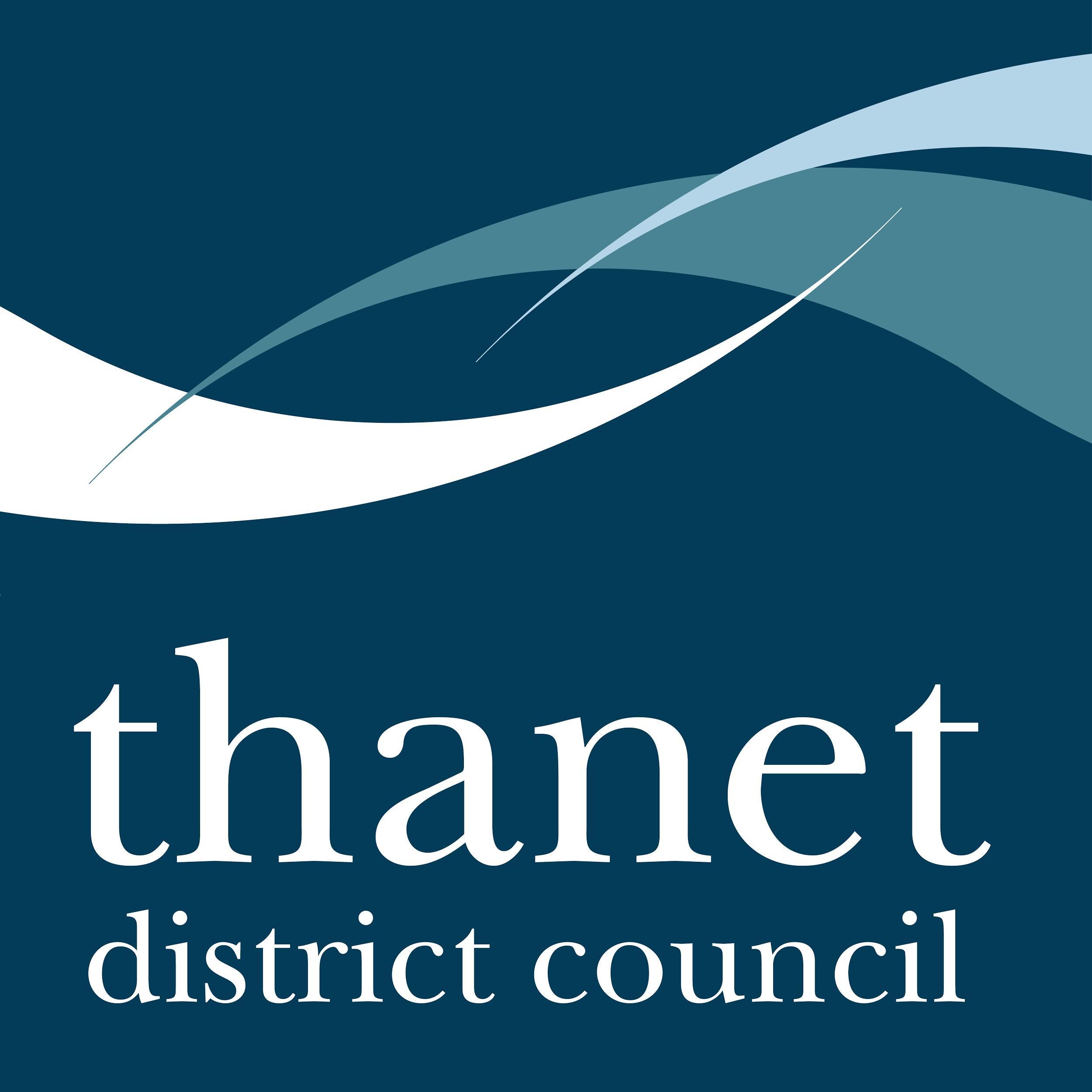 Local Government (Miscellaneous Provisions) Act 1982 as amended by Section 120 of the Local Government Act 2003APPLICATION FOR THE REGISTRATION OF PERSONS AND/OR PREMISES TO CARRY ON THE PRACTICE OF ACUPUNCTURE, BUSINESS OF TATTOOING, BUSINESS OF COSMETIC PIERCING, BUSINESS OF ELECTROLYSIS, BUSINESS OF SEMI PERMANENT SKIN COLOURINGI/We hereby make application under the provisions of the above Acts for registration to carry on the practice/business of (please tick boxes as applicable)Section 14		Acupuncture	Section 15TattooingSemi-permanent skin colouringCosmetic body and ear piercingEar piercing onlyElectrolysisOtherAt the premises detailed below:-Please complete 	sections A and C if only applying to register the premises			sections B and C if only applying to register person(s)			sections A, B and C if applying to register premises and person/personsRegistration of Premises(B) Registration of Person(s)(C) To be completed by all applicantsFees:	See website.I CERTIFY that the above particulars are correct and enclose the sum of £__________for registration of the above.TDC bank details - National Westminster Bank PLCSort Code – 60 14 05Bank Account – 67834000Payee – Thanet District Council The fee is non-refundable, including applications that are refused following an inspection. Personal information you have provided is used in a number of ways, for example to investigate, detect fraud, process and respond to complaints, to carry out safeguarding procedures and comply with all legal obligations.  We may share the information you have provided with other agencies, including Health and Safety Executive, Public Health England, Kent Police, Kent Fire and Rescue Service, Kent County Council, Trading Standards, Home Office, Gambling Commission, NHS etc.  For further information on how your information is used and your rights, please visit https://www.thanet.gov.uk/privacy-statement/This form, accompanied by the appropriate fee and any relevant training certificates, should be returned to:Thanet District Council, Licensing Team, PO Box 9, Margate, Kent, CT9 1XZ - licensing@thanet.gov.ukName/Address/Telephone Number of Premises 	Name:Address:Contact Number & Email:Name of Applicant/Home or Company Address/Daytime Contact Telephone Number	NameAddressContact Number & Email: What are/will be, the normal hours of trading at the premises?Brief description of the premises and number, location and use of rooms Details of person requiring registration (Name, Home Address, Contact Tel No, Email address and Date of Birth)Name and address of the registered premises operating from (if section A not completed)Qualifications and/or trainingHave any of the persons specified in the application been registered in this respect with any other Local Authorities? If so, which?		Has any person specified in this application been convicted of any offence under the Acts?What arrangements are there for cleansing the premises, fittings and equipment?What arrangements are there for sterilisation of instruments? If only disposable pre-sterilised items used, give description including type and makeDate:Signed: